Министерство науки и высшего образования Российской ФедерацииФедеральное государственное бюджетное образовательное учреждение высшего образования «Ростовский государственный экономический университет (РИНХ)»Министерство науки и высшего образования Российской ФедерацииФедеральное государственное бюджетное образовательное учреждение высшего образования «Ростовский государственный экономический университет (РИНХ)»УТВЕРЖДАЮДиректор Таганрогского института имени А.П. Чехова (филиала)РГЭУ (РИНХ)_____________ Голобородько А.Ю.«____» ______________ 20___г.УТВЕРЖДАЮДиректор Таганрогского института имени А.П. Чехова (филиала)РГЭУ (РИНХ)_____________ Голобородько А.Ю.«____» ______________ 20___г.Рабочая программа дисциплиныМетеорология и климатологияРабочая программа дисциплиныМетеорология и климатологиянаправление 44.03.05 Педагогическое образование (с двумя профилями подготовки)направленность (профиль)  44.03.05.40 Биология и Географиянаправление 44.03.05 Педагогическое образование (с двумя профилями подготовки)направленность (профиль)  44.03.05.40 Биология и ГеографияДля набора 2019. 2020. 2021. 2022 годаДля набора 2019. 2020. 2021. 2022 годаКвалификацияБакалаврКвалификацияБакалаврКАФЕДРАбиолого-географического образования и здоровьесберегающих дисциплинбиолого-географического образования и здоровьесберегающих дисциплинбиолого-географического образования и здоровьесберегающих дисциплинбиолого-географического образования и здоровьесберегающих дисциплинбиолого-географического образования и здоровьесберегающих дисциплинбиолого-географического образования и здоровьесберегающих дисциплинбиолого-географического образования и здоровьесберегающих дисциплинбиолого-географического образования и здоровьесберегающих дисциплинбиолого-географического образования и здоровьесберегающих дисциплинРаспределение часов дисциплины по семестрамРаспределение часов дисциплины по семестрамРаспределение часов дисциплины по семестрамРаспределение часов дисциплины по семестрамРаспределение часов дисциплины по семестрамРаспределение часов дисциплины по семестрамРаспределение часов дисциплины по семестрамСеместр(<Курс>.<Семестр на курсе>)Семестр(<Курс>.<Семестр на курсе>)Семестр(<Курс>.<Семестр на курсе>)8 (4.2)8 (4.2)ИтогоИтогоНедельНедельНедель11 5/611 5/6ИтогоИтогоВид занятийВид занятийВид занятийУПРПУПРПЛекцииЛекцииЛекции22222222ПрактическиеПрактическиеПрактические32323232Итого ауд.Итого ауд.Итого ауд.54545454Кoнтактная рабoтаКoнтактная рабoтаКoнтактная рабoта54545454Сам. работаСам. работаСам. работа54545454Часы на контрольЧасы на контрольЧасы на контроль36363636ИтогоИтогоИтого144144144144ОСНОВАНИЕОСНОВАНИЕОСНОВАНИЕОСНОВАНИЕОСНОВАНИЕОСНОВАНИЕОСНОВАНИЕОСНОВАНИЕОСНОВАНИЕУчебный план утвержден учёным советом вуза от 26.04.2022 протокол № 9/1.Программу составил(и): д-р ветеренар. наук, Проф., Подберезный В.В.;Преп., Гончарова С.М. _________________Зав. кафедрой: Подберезный В. В. 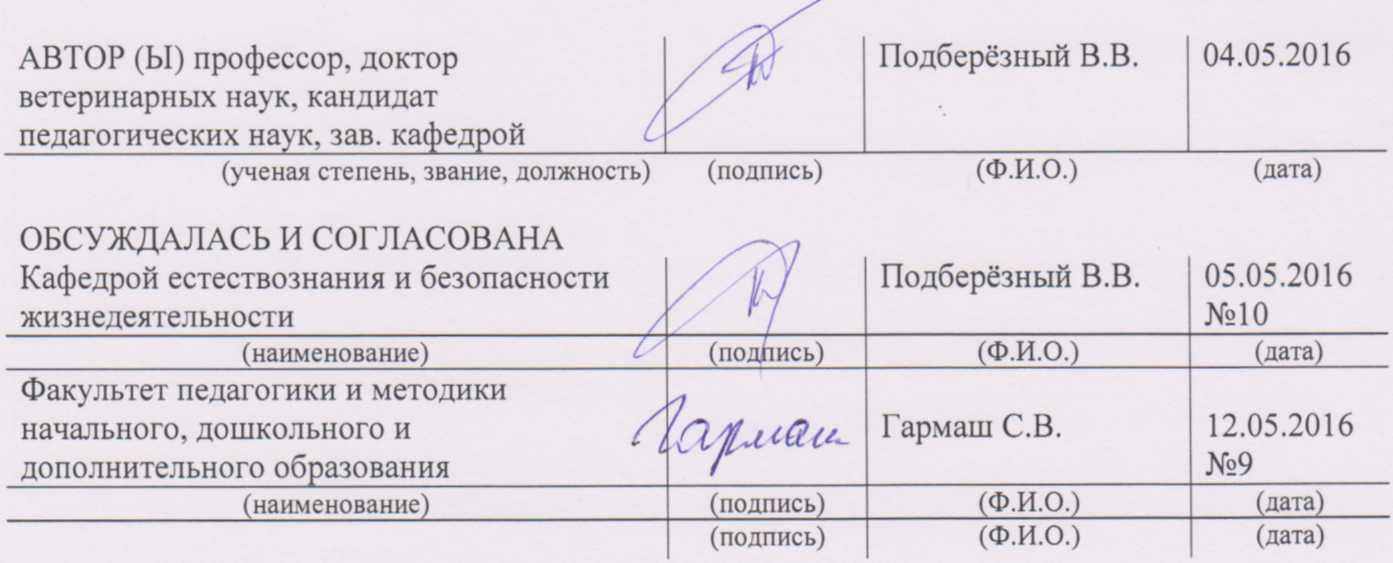 Учебный план утвержден учёным советом вуза от 26.04.2022 протокол № 9/1.Программу составил(и): д-р ветеренар. наук, Проф., Подберезный В.В.;Преп., Гончарова С.М. _________________Зав. кафедрой: Подберезный В. В. Учебный план утвержден учёным советом вуза от 26.04.2022 протокол № 9/1.Программу составил(и): д-р ветеренар. наук, Проф., Подберезный В.В.;Преп., Гончарова С.М. _________________Зав. кафедрой: Подберезный В. В. Учебный план утвержден учёным советом вуза от 26.04.2022 протокол № 9/1.Программу составил(и): д-р ветеренар. наук, Проф., Подберезный В.В.;Преп., Гончарова С.М. _________________Зав. кафедрой: Подберезный В. В. Учебный план утвержден учёным советом вуза от 26.04.2022 протокол № 9/1.Программу составил(и): д-р ветеренар. наук, Проф., Подберезный В.В.;Преп., Гончарова С.М. _________________Зав. кафедрой: Подберезный В. В. Учебный план утвержден учёным советом вуза от 26.04.2022 протокол № 9/1.Программу составил(и): д-р ветеренар. наук, Проф., Подберезный В.В.;Преп., Гончарова С.М. _________________Зав. кафедрой: Подберезный В. В. Учебный план утвержден учёным советом вуза от 26.04.2022 протокол № 9/1.Программу составил(и): д-р ветеренар. наук, Проф., Подберезный В.В.;Преп., Гончарова С.М. _________________Зав. кафедрой: Подберезный В. В. Учебный план утвержден учёным советом вуза от 26.04.2022 протокол № 9/1.Программу составил(и): д-р ветеренар. наук, Проф., Подберезный В.В.;Преп., Гончарова С.М. _________________Зав. кафедрой: Подберезный В. В. Учебный план утвержден учёным советом вуза от 26.04.2022 протокол № 9/1.Программу составил(и): д-р ветеренар. наук, Проф., Подберезный В.В.;Преп., Гончарова С.М. _________________Зав. кафедрой: Подберезный В. В. Учебный план утвержден учёным советом вуза от 26.04.2022 протокол № 9/1.Программу составил(и): д-р ветеренар. наук, Проф., Подберезный В.В.;Преп., Гончарова С.М. _________________Зав. кафедрой: Подберезный В. В. Учебный план утвержден учёным советом вуза от 26.04.2022 протокол № 9/1.Программу составил(и): д-р ветеренар. наук, Проф., Подберезный В.В.;Преп., Гончарова С.М. _________________Зав. кафедрой: Подберезный В. В. Учебный план утвержден учёным советом вуза от 26.04.2022 протокол № 9/1.Программу составил(и): д-р ветеренар. наук, Проф., Подберезный В.В.;Преп., Гончарова С.М. _________________Зав. кафедрой: Подберезный В. В. 1. ЦЕЛИ ОСВОЕНИЯ ДИСЦИПЛИНЫ1. ЦЕЛИ ОСВОЕНИЯ ДИСЦИПЛИНЫ1. ЦЕЛИ ОСВОЕНИЯ ДИСЦИПЛИНЫ1. ЦЕЛИ ОСВОЕНИЯ ДИСЦИПЛИНЫ1. ЦЕЛИ ОСВОЕНИЯ ДИСЦИПЛИНЫ1. ЦЕЛИ ОСВОЕНИЯ ДИСЦИПЛИНЫ1. ЦЕЛИ ОСВОЕНИЯ ДИСЦИПЛИНЫ1. ЦЕЛИ ОСВОЕНИЯ ДИСЦИПЛИНЫ1. ЦЕЛИ ОСВОЕНИЯ ДИСЦИПЛИНЫ1.1получение основных знаний об атмосфере и проис- ходящих в ней физических и химических процессах, формирующих погоду и климат нашей планеты; изучение астрономических, геофизических и географических факторов, определяющих формирование и естественные колебания климата Земли на протяжении её истории, роли антропогенных факторов в современный периодполучение основных знаний об атмосфере и проис- ходящих в ней физических и химических процессах, формирующих погоду и климат нашей планеты; изучение астрономических, геофизических и географических факторов, определяющих формирование и естественные колебания климата Земли на протяжении её истории, роли антропогенных факторов в современный периодполучение основных знаний об атмосфере и проис- ходящих в ней физических и химических процессах, формирующих погоду и климат нашей планеты; изучение астрономических, геофизических и географических факторов, определяющих формирование и естественные колебания климата Земли на протяжении её истории, роли антропогенных факторов в современный периодполучение основных знаний об атмосфере и проис- ходящих в ней физических и химических процессах, формирующих погоду и климат нашей планеты; изучение астрономических, геофизических и географических факторов, определяющих формирование и естественные колебания климата Земли на протяжении её истории, роли антропогенных факторов в современный периодполучение основных знаний об атмосфере и проис- ходящих в ней физических и химических процессах, формирующих погоду и климат нашей планеты; изучение астрономических, геофизических и географических факторов, определяющих формирование и естественные колебания климата Земли на протяжении её истории, роли антропогенных факторов в современный периодполучение основных знаний об атмосфере и проис- ходящих в ней физических и химических процессах, формирующих погоду и климат нашей планеты; изучение астрономических, геофизических и географических факторов, определяющих формирование и естественные колебания климата Земли на протяжении её истории, роли антропогенных факторов в современный периодполучение основных знаний об атмосфере и проис- ходящих в ней физических и химических процессах, формирующих погоду и климат нашей планеты; изучение астрономических, геофизических и географических факторов, определяющих формирование и естественные колебания климата Земли на протяжении её истории, роли антропогенных факторов в современный периодполучение основных знаний об атмосфере и проис- ходящих в ней физических и химических процессах, формирующих погоду и климат нашей планеты; изучение астрономических, геофизических и географических факторов, определяющих формирование и естественные колебания климата Земли на протяжении её истории, роли антропогенных факторов в современный период2. ТРЕБОВАНИЯ К РЕЗУЛЬТАТАМ ОСВОЕНИЯ ДИСЦИПЛИНЫ2. ТРЕБОВАНИЯ К РЕЗУЛЬТАТАМ ОСВОЕНИЯ ДИСЦИПЛИНЫ2. ТРЕБОВАНИЯ К РЕЗУЛЬТАТАМ ОСВОЕНИЯ ДИСЦИПЛИНЫ2. ТРЕБОВАНИЯ К РЕЗУЛЬТАТАМ ОСВОЕНИЯ ДИСЦИПЛИНЫ2. ТРЕБОВАНИЯ К РЕЗУЛЬТАТАМ ОСВОЕНИЯ ДИСЦИПЛИНЫ2. ТРЕБОВАНИЯ К РЕЗУЛЬТАТАМ ОСВОЕНИЯ ДИСЦИПЛИНЫ2. ТРЕБОВАНИЯ К РЕЗУЛЬТАТАМ ОСВОЕНИЯ ДИСЦИПЛИНЫ2. ТРЕБОВАНИЯ К РЕЗУЛЬТАТАМ ОСВОЕНИЯ ДИСЦИПЛИНЫ2. ТРЕБОВАНИЯ К РЕЗУЛЬТАТАМ ОСВОЕНИЯ ДИСЦИПЛИНЫОПК-9.1:Использует современные информационные технологии при решении задач профессиональной деятельности и понимает принципы их работыОПК-9.1:Использует современные информационные технологии при решении задач профессиональной деятельности и понимает принципы их работыОПК-9.1:Использует современные информационные технологии при решении задач профессиональной деятельности и понимает принципы их работыОПК-9.1:Использует современные информационные технологии при решении задач профессиональной деятельности и понимает принципы их работыОПК-9.1:Использует современные информационные технологии при решении задач профессиональной деятельности и понимает принципы их работыОПК-9.1:Использует современные информационные технологии при решении задач профессиональной деятельности и понимает принципы их работыОПК-9.1:Использует современные информационные технологии при решении задач профессиональной деятельности и понимает принципы их работыОПК-9.1:Использует современные информационные технологии при решении задач профессиональной деятельности и понимает принципы их работыОПК-9.1:Использует современные информационные технологии при решении задач профессиональной деятельности и понимает принципы их работыОПК-9.2:Обоснованно выбирает современные информационные технологии, ориентируясь на задачи профессиональной деятельностиОПК-9.2:Обоснованно выбирает современные информационные технологии, ориентируясь на задачи профессиональной деятельностиОПК-9.2:Обоснованно выбирает современные информационные технологии, ориентируясь на задачи профессиональной деятельностиОПК-9.2:Обоснованно выбирает современные информационные технологии, ориентируясь на задачи профессиональной деятельностиОПК-9.2:Обоснованно выбирает современные информационные технологии, ориентируясь на задачи профессиональной деятельностиОПК-9.2:Обоснованно выбирает современные информационные технологии, ориентируясь на задачи профессиональной деятельностиОПК-9.2:Обоснованно выбирает современные информационные технологии, ориентируясь на задачи профессиональной деятельностиОПК-9.2:Обоснованно выбирает современные информационные технологии, ориентируясь на задачи профессиональной деятельностиОПК-9.2:Обоснованно выбирает современные информационные технологии, ориентируясь на задачи профессиональной деятельностиОПК-9.3:Владеет навыками применения современных информационных технологий для решения задач профессиональной деятельностиОПК-9.3:Владеет навыками применения современных информационных технологий для решения задач профессиональной деятельностиОПК-9.3:Владеет навыками применения современных информационных технологий для решения задач профессиональной деятельностиОПК-9.3:Владеет навыками применения современных информационных технологий для решения задач профессиональной деятельностиОПК-9.3:Владеет навыками применения современных информационных технологий для решения задач профессиональной деятельностиОПК-9.3:Владеет навыками применения современных информационных технологий для решения задач профессиональной деятельностиОПК-9.3:Владеет навыками применения современных информационных технологий для решения задач профессиональной деятельностиОПК-9.3:Владеет навыками применения современных информационных технологий для решения задач профессиональной деятельностиОПК-9.3:Владеет навыками применения современных информационных технологий для решения задач профессиональной деятельностиУК-7.1:Понимает оздоровительное, образовательное и воспитательное значение физических упражнений на организм и личность занимающегося, основы организации физкультурно-спортивной деятельностиУК-7.1:Понимает оздоровительное, образовательное и воспитательное значение физических упражнений на организм и личность занимающегося, основы организации физкультурно-спортивной деятельностиУК-7.1:Понимает оздоровительное, образовательное и воспитательное значение физических упражнений на организм и личность занимающегося, основы организации физкультурно-спортивной деятельностиУК-7.1:Понимает оздоровительное, образовательное и воспитательное значение физических упражнений на организм и личность занимающегося, основы организации физкультурно-спортивной деятельностиУК-7.1:Понимает оздоровительное, образовательное и воспитательное значение физических упражнений на организм и личность занимающегося, основы организации физкультурно-спортивной деятельностиУК-7.1:Понимает оздоровительное, образовательное и воспитательное значение физических упражнений на организм и личность занимающегося, основы организации физкультурно-спортивной деятельностиУК-7.1:Понимает оздоровительное, образовательное и воспитательное значение физических упражнений на организм и личность занимающегося, основы организации физкультурно-спортивной деятельностиУК-7.1:Понимает оздоровительное, образовательное и воспитательное значение физических упражнений на организм и личность занимающегося, основы организации физкультурно-спортивной деятельностиУК-7.1:Понимает оздоровительное, образовательное и воспитательное значение физических упражнений на организм и личность занимающегося, основы организации физкультурно-спортивной деятельностиУК-7.2:Определяет личный уровень сформированности показателей физического развития и физической подготовленностиУК-7.2:Определяет личный уровень сформированности показателей физического развития и физической подготовленностиУК-7.2:Определяет личный уровень сформированности показателей физического развития и физической подготовленностиУК-7.2:Определяет личный уровень сформированности показателей физического развития и физической подготовленностиУК-7.2:Определяет личный уровень сформированности показателей физического развития и физической подготовленностиУК-7.2:Определяет личный уровень сформированности показателей физического развития и физической подготовленностиУК-7.2:Определяет личный уровень сформированности показателей физического развития и физической подготовленностиУК-7.2:Определяет личный уровень сформированности показателей физического развития и физической подготовленностиУК-7.2:Определяет личный уровень сформированности показателей физического развития и физической подготовленностиУК-7.3:Умеет отбирать и формировать комплексы физических упражнений с учетом их воздействия на функциональные и двигательные возможности, адаптационные ресурсы организма и на укрепление здоровьяУК-7.3:Умеет отбирать и формировать комплексы физических упражнений с учетом их воздействия на функциональные и двигательные возможности, адаптационные ресурсы организма и на укрепление здоровьяУК-7.3:Умеет отбирать и формировать комплексы физических упражнений с учетом их воздействия на функциональные и двигательные возможности, адаптационные ресурсы организма и на укрепление здоровьяУК-7.3:Умеет отбирать и формировать комплексы физических упражнений с учетом их воздействия на функциональные и двигательные возможности, адаптационные ресурсы организма и на укрепление здоровьяУК-7.3:Умеет отбирать и формировать комплексы физических упражнений с учетом их воздействия на функциональные и двигательные возможности, адаптационные ресурсы организма и на укрепление здоровьяУК-7.3:Умеет отбирать и формировать комплексы физических упражнений с учетом их воздействия на функциональные и двигательные возможности, адаптационные ресурсы организма и на укрепление здоровьяУК-7.3:Умеет отбирать и формировать комплексы физических упражнений с учетом их воздействия на функциональные и двигательные возможности, адаптационные ресурсы организма и на укрепление здоровьяУК-7.3:Умеет отбирать и формировать комплексы физических упражнений с учетом их воздействия на функциональные и двигательные возможности, адаптационные ресурсы организма и на укрепление здоровьяУК-7.3:Умеет отбирать и формировать комплексы физических упражнений с учетом их воздействия на функциональные и двигательные возможности, адаптационные ресурсы организма и на укрепление здоровьяУК-7.4:Демонстрирует применение комплексов избранных физических упражнений (средств избранного вида спорта, физкультурно-спортивной активности) в жизнедеятельности с учетом задач обучения и воспитания в области физической культуры личностиУК-7.4:Демонстрирует применение комплексов избранных физических упражнений (средств избранного вида спорта, физкультурно-спортивной активности) в жизнедеятельности с учетом задач обучения и воспитания в области физической культуры личностиУК-7.4:Демонстрирует применение комплексов избранных физических упражнений (средств избранного вида спорта, физкультурно-спортивной активности) в жизнедеятельности с учетом задач обучения и воспитания в области физической культуры личностиУК-7.4:Демонстрирует применение комплексов избранных физических упражнений (средств избранного вида спорта, физкультурно-спортивной активности) в жизнедеятельности с учетом задач обучения и воспитания в области физической культуры личностиУК-7.4:Демонстрирует применение комплексов избранных физических упражнений (средств избранного вида спорта, физкультурно-спортивной активности) в жизнедеятельности с учетом задач обучения и воспитания в области физической культуры личностиУК-7.4:Демонстрирует применение комплексов избранных физических упражнений (средств избранного вида спорта, физкультурно-спортивной активности) в жизнедеятельности с учетом задач обучения и воспитания в области физической культуры личностиУК-7.4:Демонстрирует применение комплексов избранных физических упражнений (средств избранного вида спорта, физкультурно-спортивной активности) в жизнедеятельности с учетом задач обучения и воспитания в области физической культуры личностиУК-7.4:Демонстрирует применение комплексов избранных физических упражнений (средств избранного вида спорта, физкультурно-спортивной активности) в жизнедеятельности с учетом задач обучения и воспитания в области физической культуры личностиУК-7.4:Демонстрирует применение комплексов избранных физических упражнений (средств избранного вида спорта, физкультурно-спортивной активности) в жизнедеятельности с учетом задач обучения и воспитания в области физической культуры личностиВ результате освоения дисциплины обучающийся должен:В результате освоения дисциплины обучающийся должен:В результате освоения дисциплины обучающийся должен:В результате освоения дисциплины обучающийся должен:В результате освоения дисциплины обучающийся должен:В результате освоения дисциплины обучающийся должен:В результате освоения дисциплины обучающийся должен:В результате освоения дисциплины обучающийся должен:В результате освоения дисциплины обучающийся должен:Знать:Знать:Знать:Знать:Знать:Знать:Знать:Знать:Знать:- общие и теоретические  основы  физической географии материков и океанов;- понятие о рельефе земной поверхности, понятие о климате, понятие о внутренних водах, понятие о природных зонах.- общие и теоретические  основы  физической географии материков и океанов;- понятие о рельефе земной поверхности, понятие о климате, понятие о внутренних водах, понятие о природных зонах.- общие и теоретические  основы  физической географии материков и океанов;- понятие о рельефе земной поверхности, понятие о климате, понятие о внутренних водах, понятие о природных зонах.- общие и теоретические  основы  физической географии материков и океанов;- понятие о рельефе земной поверхности, понятие о климате, понятие о внутренних водах, понятие о природных зонах.- общие и теоретические  основы  физической географии материков и океанов;- понятие о рельефе земной поверхности, понятие о климате, понятие о внутренних водах, понятие о природных зонах.- общие и теоретические  основы  физической географии материков и океанов;- понятие о рельефе земной поверхности, понятие о климате, понятие о внутренних водах, понятие о природных зонах.- общие и теоретические  основы  физической географии материков и океанов;- понятие о рельефе земной поверхности, понятие о климате, понятие о внутренних водах, понятие о природных зонах.- общие и теоретические  основы  физической географии материков и океанов;- понятие о рельефе земной поверхности, понятие о климате, понятие о внутренних водах, понятие о природных зонах.- общие и теоретические  основы  физической географии материков и океанов;- понятие о рельефе земной поверхности, понятие о климате, понятие о внутренних водах, понятие о природных зонах.Уметь:Уметь:Уметь:Уметь:Уметь:Уметь:Уметь:Уметь:Уметь:- проводить анализ литературных, фондовых и статистических источников по физико-географической характеристике территории;- проектировать образовательные маршруты на основе этих знаний- проводить анализ литературных, фондовых и статистических источников по физико-географической характеристике территории;- проектировать образовательные маршруты на основе этих знаний- проводить анализ литературных, фондовых и статистических источников по физико-географической характеристике территории;- проектировать образовательные маршруты на основе этих знаний- проводить анализ литературных, фондовых и статистических источников по физико-географической характеристике территории;- проектировать образовательные маршруты на основе этих знаний- проводить анализ литературных, фондовых и статистических источников по физико-географической характеристике территории;- проектировать образовательные маршруты на основе этих знаний- проводить анализ литературных, фондовых и статистических источников по физико-географической характеристике территории;- проектировать образовательные маршруты на основе этих знаний- проводить анализ литературных, фондовых и статистических источников по физико-географической характеристике территории;- проектировать образовательные маршруты на основе этих знаний- проводить анализ литературных, фондовых и статистических источников по физико-географической характеристике территории;- проектировать образовательные маршруты на основе этих знаний- проводить анализ литературных, фондовых и статистических источников по физико-географической характеристике территории;- проектировать образовательные маршруты на основе этих знанийВладеть:Владеть:Владеть:Владеть:Владеть:Владеть:Владеть:Владеть:Владеть:- способность проектировать индивидуальные образовательные маршруты на основе полученных знаний;- владение навыками применения современных информационных технологий для решения задач профессиональной деятельности- способность проектировать индивидуальные образовательные маршруты на основе полученных знаний;- владение навыками применения современных информационных технологий для решения задач профессиональной деятельности- способность проектировать индивидуальные образовательные маршруты на основе полученных знаний;- владение навыками применения современных информационных технологий для решения задач профессиональной деятельности- способность проектировать индивидуальные образовательные маршруты на основе полученных знаний;- владение навыками применения современных информационных технологий для решения задач профессиональной деятельности- способность проектировать индивидуальные образовательные маршруты на основе полученных знаний;- владение навыками применения современных информационных технологий для решения задач профессиональной деятельности- способность проектировать индивидуальные образовательные маршруты на основе полученных знаний;- владение навыками применения современных информационных технологий для решения задач профессиональной деятельности- способность проектировать индивидуальные образовательные маршруты на основе полученных знаний;- владение навыками применения современных информационных технологий для решения задач профессиональной деятельности- способность проектировать индивидуальные образовательные маршруты на основе полученных знаний;- владение навыками применения современных информационных технологий для решения задач профессиональной деятельности- способность проектировать индивидуальные образовательные маршруты на основе полученных знаний;- владение навыками применения современных информационных технологий для решения задач профессиональной деятельности3. СТРУКТУРА И СОДЕРЖАНИЕ ДИСЦИПЛИНЫ3. СТРУКТУРА И СОДЕРЖАНИЕ ДИСЦИПЛИНЫ3. СТРУКТУРА И СОДЕРЖАНИЕ ДИСЦИПЛИНЫ3. СТРУКТУРА И СОДЕРЖАНИЕ ДИСЦИПЛИНЫ3. СТРУКТУРА И СОДЕРЖАНИЕ ДИСЦИПЛИНЫ3. СТРУКТУРА И СОДЕРЖАНИЕ ДИСЦИПЛИНЫ3. СТРУКТУРА И СОДЕРЖАНИЕ ДИСЦИПЛИНЫ3. СТРУКТУРА И СОДЕРЖАНИЕ ДИСЦИПЛИНЫ3. СТРУКТУРА И СОДЕРЖАНИЕ ДИСЦИПЛИНЫКод занятияКод занятияНаименование разделов и тем /вид занятия/Наименование разделов и тем /вид занятия/Семестр / КурсЧасовКомпетен-цииЛитератураЛитератураРаздел 1. Модуль 1. Введение в метеорологию и климатологиюРаздел 1. Модуль 1. Введение в метеорологию и климатологию1.11.1Введение. Метеорология и климатология, основные этапы развития.-метеорология и климатология;- атмосфера, погода, климат;- положение метеорологии и климатологии в системе        наук/Лек/Введение. Метеорология и климатология, основные этапы развития.-метеорология и климатология;- атмосфера, погода, климат;- положение метеорологии и климатологии в системе        наук/Лек/83УК-7.1 УК- 7.3 ОПК-9.1 ОПК-9.2 ОПК-9.3Л1.1 Л1.4 Л1.3 Л1.2Л2.2 Л2.1Л3.1 Л3.3 Л3.2Л1.1 Л1.4 Л1.3 Л1.2Л2.2 Л2.1Л3.1 Л3.3 Л3.21.21.2Введение. Метеорология и климатология, основные этапы развития.-методы метеорологии и климатологии: наблюдение, эксперимент, статистический анализ, математическое моделирование, применение синоптических и климатологических карт/Пр/Введение. Метеорология и климатология, основные этапы развития.-методы метеорологии и климатологии: наблюдение, эксперимент, статистический анализ, математическое моделирование, применение синоптических и климатологических карт/Пр/82УК-7.1 УК- 7.3 ОПК-9.1 ОПК-9.2 ОПК-9.3Л1.1 Л1.4 Л1.3 Л1.2Л2.2 Л2.1Л3.1 Л3.3Л1.1 Л1.4 Л1.3 Л1.2Л2.2 Л2.1Л3.1 Л3.31.31.3Введение. Метеорология и климатология, основные этапы развития.-метеорологическая сеть;- метеорологические средства измерений/Ср/Введение. Метеорология и климатология, основные этапы развития.-метеорологическая сеть;- метеорологические средства измерений/Ср/84УК-7.1 УК- 7.3 ОПК-9.1 ОПК-9.2 ОПК-9.3Л1.1 Л1.4 Л1.3 Л1.2Л2.2 Л2.1Л3.1 Л3.3Л1.1 Л1.4 Л1.3 Л1.2Л2.2 Л2.1Л3.1 Л3.31.4Воздух и атмосфера. Состав сухого воздуха у поверхности и его изменение с высотой. Газовые иаэрозольные примеси. Строение атмосферы.- атмосферное давление, единицы измерения;-температура, температурные шкалы;-состав сухого воздуха у поверхности и его изменение с высотой; водяной пар в воздухе, характеристики влажности воздуха; газовые и аэрозольные примеси, озон;- уравнение состояния сухого и влажного воздуха; плотность воздуха; уравнение статики атмосферы;- применение барометрической формулы; барическая ступень /Лек/83УК-7.1 УК- 7.3 ОПК-9.1 ОПК-9.2 ОПК-9.3Л1.1 Л1.4 Л1.3 Л1.2Л2.2 Л2.1Л3.1 Л3.31.5Воздух и атмосфера. Состав сухого воздуха у поверхности и его изменение с высотой. Газовые иаэрозольные примеси. Строение атмосферы.- адибатические процессы в атмосфере;-типы вертикального распределения температуры;-атмосферное давление, единицы измерения;- температура, температурные шкалы;-состав сухого воздуха у поверхности и его изменение с высотой; водяной пар в воздухе, характеристики влажности воздуха; газовые и аэрозольные примеси, озон/Пр/83УК-7.1 УК- 7.3 ОПК-9.1 ОПК-9.2 ОПК-9.3Л1.1 Л1.4 Л1.3 Л1.2Л2.2 Л2.1Л3.1 Л3.31.6Воздух и атмосфера. Состав сухого воздуха у поверхности и его изменение с высотой. Газовые иаэрозольные примеси. Строение атмосферы.- уравнение состояния сухого и влажного воздуха; плотность воздуха;-уравнение статики атмосферы;-применение барометрической формулы;- барическая ступень;- адибатические процессы в атмосфере; типы вертикального распределения температуры/Ср/84УК-7.1 УК- 7.3 ОПК-9.1 ОПК-9.2 ОПК-9.3Л1.1 Л1.4 Л1.3 Л1.2Л2.2 Л2.1Л3.1 Л3.31.7Радиация в атмосфере. Электромагнитная икорпускулярная радиация.- электромагнитная радиация; основные законы излучения; коротковолновая и длинноволновая радиация;- тепловое и лучистое равновесие Земли; спектральный состав солнечной радиации; солнечная постоянная;- прямая солнечная радиация; поглощение и рассеяние солнечной радиации в атмосфере;/Лек/83УК-7.1 УК- 7.3 ОПК-9.1 ОПК-9.2 ОПК-9.3Л1.1 Л1.4 Л1.3 Л1.2Л2.2 Л2.1Л3.1 Л3.31.8Радиация в атмосфере. Электромагнитная икорпускулярная радиация.- закон ослабления радиации в атмосфере; суточный и годовой ход прямой и рассеянной радиации;суммарная радиация;- отражение радиации и альбедо;-поглощенная радиация/Пр/82УК-7.1 УК- 7.3 ОПК-9.1 ОПК-9.2 ОПК-9.3Л1.1 Л1.4 Л1.3 Л1.2Л2.2 Л2.1Л3.1 Л3.31.9Радиация в атмосфере. Электромагнитная икорпускулярная радиация.-излучение земной поверхности, встречное излучение атмосферы, эффективное излучение;- радиационный баланс земной поверхности;  парниковый эффект/Ср/84УК-7.1 УК- 7.3 ОПК-9.1 ОПК-9.2 ОПК-9.3Л1.1 Л1.4 Л1.3 Л1.2Л2.2 Л2.1Л3.1 Л3.3Раздел 2. Модуль 2. Климат и климатообразование2.1Тепловой режим атмосферы. Механизмы теплообмена между атмосферой и подстилающей поверхностью.- механизмы теплообмена между атмосферой и подстилающей поверхностью;-  тепловой баланс подстилающей поверхности/Лек/82УК-7.1 УК- 7.3 ОПК-9.1 ОПК-9.2 ОПК-9.3Л1.1 Л1.4 Л1.3 Л1.2Л2.2 Л2.1Л3.1 Л3.32.2Тепловой режим атмосферы. Механизмы теплообмена между атмосферой и подстилающей поверхностью.- суточный и годовой ход температуры поверхности почвы;-  распространение температурных колебаний в глубину почвы/Пр/84УК-7.1 УК- 7.3 ОПК-9.1 ОПК-9.2 ОПК-9.3Л1.1 Л1.4 Л1.3 Л1.2Л2.2 Л2.1Л3.1 Л3.32.3Тепловой режим атмосферы. Механизмы теплообмена между атмосферой и подстилающей поверхностью.-  распространение температурных колебаний в глубину почвы;- влияние растительного и снежного покровов на температуру почвы/Ср/87УК-7.1 УК- 7.3 ОПК-9.1 ОПК-9.2 ОПК-9.3Л1.1 Л1.4 Л1.3 Л1.2Л2.2 Л2.1Л3.1 Л3.32.4Вода в атмосфере. Испарение и испаряемость. Конденсация и сублимация в атмосфере. Облака, образование осадков. Водный баланс на земном шаре.- суточный и годовой ход температуры на поверхности водоемов;- распространение температурных колебаний в воде;- суточный ход температуры воздуха и его изменение с высотой;-междусуточная изменчивость температуры воздуха; заморозки;- годовая амплитуда температуры воздуха;- типы годового хода температуры воздуха/Лек/82УК-7.1 УК- 7.3 ОПК-9.1 ОПК-9.2 ОПК-9.3Л1.1 Л1.4 Л1.3 Л1.2Л2.2 Л2.1Л3.1 Л3.32.5Вода в атмосфере. Испарение и испаряемость. Конденсация и сублимация в атмосфере. Облака, обра-зование осадков. Водный баланс на земном шаре.- континентальность климата;- инверсии температуры;- тепловой баланс земной поверхности и системы Земля;- испарение и испаряемость;- географическое распределение испарения;- суточный и годовой ход влажности воздуха, ее географическое распределение и изменение с высотой;- конденсация и сублимация в атмосфере;- ядра конденсации и замерзания; облака, их микроструктура и водность;-международная классификация облаков/Пр/84УК-7.1 УК- 7.3 ОПК-9.1 ОПК-9.2 ОПК-9.3Л1.1 Л1.4 Л1.3 Л1.2Л2.2 Л2.1Л3.1 Л3.32.6Вода в атмосфере. Испарение и испаряемость. Конденсация и сублимация в атмосфере. Облака, обра-зование осадков. Водный баланс на земном шаре.- генетические типы облаков;- суточный и годовой ход облачности, ее географическое распределение; дымка, туман, мгла; условия образования туманов; географическое распределение туманов;- образование осадков; виды осадков, выпадающих из облаков; суточный и годовой ход осадков; продолжительность и интенсивность осадков;- индексы увлажнения, засухи; водный баланс на земном шаре/Ср/87УК-7.1 УК- 7.3 ОПК-9.1 ОПК-9.2 ОПК-9.3Л1.1 Л1.4 Л1.3 Л1.2Л2.2 Л2.1Л3.1 Л3.32.7Барическое поле и ветер. Барическое поле. Барические системы. Силы, действующие в атмосфере.Геострофический и градиентный ветер.-  барическое поле, изобарические поверхности, изобары;- карты барической топографии; горизонтальный барический градиент; барические системы;- изменение давления во времени; среднее распределение давления у поверхности в январе и июле/Лек/82УК-7.1 УК- 7.3 ОПК-9.1 ОПК-9.2 ОПК-9.3Л1.1 Л1.4 Л1.3 Л1.2Л2.2 Л2.1Л3.1 Л3.32.8Барическое поле и ветер. Барическое поле. Барические системы. Силы, действующие в атмосфере.Геострофический и градиентный ветер.- карта ветров, линии тока, изотахи;- влияние препятствий на ветер;- силы действующие в атмосфере: сила тяжести, горизонтального градиента давления, отклоняющая сила движения Земли/Пр/84УК-7.1 УК- 7.3 ОПК-9.1 ОПК-9.2 ОПК-9.3Л1.1 Л1.4 Л1.3 Л1.2Л2.2 Л2.1Л3.1 Л3.32.9Барическое поле и ветер. Барическое поле. Барические системы. Силы, действующие в атмосфере.Геострофический и градиентный ветер.- геострофический и градиентный ветер;- влияния трения на ветер; изменение ветра с высотой; суточный ход ветра; барический закон ветра/Ср/87УК-7.1 УК- 7.3 ОПК-9.1 ОПК-9.2 ОПК-9.3Л1.1 Л1.4 Л1.3 Л1.2Л2.2 Л2.1Л3.1 Л3.32.10Атмосферная циркуляция. Центры действия атмосферы. Циркуляция в тропиках. Внетропическая цир-куляция. Климатические фронты.- масштабы атмосферных движений; зональность в распределении давления и ветра; циркуляция в тропиках; пассаты, антипассаты, муссоны;-внутритропическая зона конвергенции/Лек/83УК-7.1 УК- 7.3 ОПК-9.1 ОПК-9.2 ОПК-9.3Л1.1 Л1.4 Л1.3 Л1.2Л2.2 Л2.1Л3.1 Л3.32.11Атмосферная циркуляция. Центры действия атмосферы. Циркуляция в тропиках. Внетропическая цир-куляция. Климатические фронты.- тропические циклоны;- внетропическая циркуляция;- внетропические циклоны и антициклоны, их возникновение, эволюция и перемещение;- роль серии циклонов в междуширотном обмене воздуха;- внетропические муссон;- климатические фронты;- климатообразующие процессы/Пр/84УК-7.1 УК- 7.3 ОПК-9.1 ОПК-9.2 ОПК-9.3Л1.1 Л1.4 Л1.3 Л1.2Л2.2 Л2.1Л3.1 Л3.32.12Атмосферная циркуляция. Центры действия атмосферы. Циркуляция в тропиках. Внетропическая цир-куляция. Климатические фронты.-  климатическая система;- географические факторы климата;- изменение климата с высотой;-  влияние распределение суши и моря на климат;- аридность климата;- орография и климат;- океанические течения и климат; влияние растительного и снежного покрова на климат/Ср/87УК-7.1 УК- 7.3 ОПК-9.1 ОПК-9.2 ОПК-9.3Л1.1 Л1.4 Л1.3 Л1.2Л2.2 Л2.1Л3.1 Л3.32.13Климатообразование. Микроклимат. Климатообразующие процессы. Географические факторы клима-та. Микроклимат.- микроклимат как явление приземного слоя атмосферы;- влияние рельефа, растительности, зданий на микроклимат/Лек/82УК-7.1 УК- 7.3 ОПК-9.1 ОПК-9.2 ОПК-9.3Л1.1 Л1.4 Л1.3 Л1.2Л2.2 Л2.1Л3.1 Л3.32.14Климатообразование. Микроклимат. Климатообразующие процессы. Географические факторы клима-та. Микроклимат.- микроклимат как явление приземного слоя атмосферы;- влияние рельефа, растительности, зданий на микроклимат /Пр/84УК-7.1 УК- 7.3 ОПК-9.1 ОПК-9.2 ОПК-9.3Л1.1 Л1.4 Л1.3 Л1.2Л2.2 Л2.1Л3.1 Л3.32.15Климатообразование. Микроклимат. Климатообразующие процессы. Географические факторы клима-та. Микроклимат.- микроклимат как явление приземного слоя атмосферы;- влияние рельефа, растительности, зданий на микроклимат/Ср/87УК-7.1 УК- 7.3 ОПК-9.1 ОПК-9.2 ОПК-9.3Л1.1 Л1.4 Л1.3 Л1.2Л2.2 Л2.1Л3.1 Л3.32.162.16Климаты Земли. Принципы классификации климатов. Изменения климата в историческое время Антро-погенные изменения климата.- принципы классификации климатов;- классификация климатов по В. Кеппену;- классификация климатов суши по Л.С. Бергу;- генетическая классификация климатов Б.П. Алисова;- экваториальный климат/Лек/Климаты Земли. Принципы классификации климатов. Изменения климата в историческое время Антро-погенные изменения климата.- принципы классификации климатов;- классификация климатов по В. Кеппену;- классификация климатов суши по Л.С. Бергу;- генетическая классификация климатов Б.П. Алисова;- экваториальный климат/Лек/Климаты Земли. Принципы классификации климатов. Изменения климата в историческое время Антро-погенные изменения климата.- принципы классификации климатов;- классификация климатов по В. Кеппену;- классификация климатов суши по Л.С. Бергу;- генетическая классификация климатов Б.П. Алисова;- экваториальный климат/Лек/Климаты Земли. Принципы классификации климатов. Изменения климата в историческое время Антро-погенные изменения климата.- принципы классификации климатов;- классификация климатов по В. Кеппену;- классификация климатов суши по Л.С. Бергу;- генетическая классификация климатов Б.П. Алисова;- экваториальный климат/Лек/82УК-7.1 УК- 7.3 ОПК-9.1 ОПК-9.2 ОПК-9.3УК-7.1 УК- 7.3 ОПК-9.1 ОПК-9.2 ОПК-9.3Л1.1 Л1.4 Л1.3 Л1.2Л2.2 Л2.1Л3.1 Л3.3Л1.1 Л1.4 Л1.3 Л1.2Л2.2 Л2.1Л3.1 Л3.32.172.17Климаты Земли. Принципы классификации климатов. Изменения климата в историческое время Антро-погенные изменения климата.-  климат тропических муссонов (субэкваториальный);- тропические климаты;- субтропические климаты;- климаты умеренных широт;- субполярный климат;- климат Арктики и Антарктики/Пр/Климаты Земли. Принципы классификации климатов. Изменения климата в историческое время Антро-погенные изменения климата.-  климат тропических муссонов (субэкваториальный);- тропические климаты;- субтропические климаты;- климаты умеренных широт;- субполярный климат;- климат Арктики и Антарктики/Пр/Климаты Земли. Принципы классификации климатов. Изменения климата в историческое время Антро-погенные изменения климата.-  климат тропических муссонов (субэкваториальный);- тропические климаты;- субтропические климаты;- климаты умеренных широт;- субполярный климат;- климат Арктики и Антарктики/Пр/Климаты Земли. Принципы классификации климатов. Изменения климата в историческое время Антро-погенные изменения климата.-  климат тропических муссонов (субэкваториальный);- тропические климаты;- субтропические климаты;- климаты умеренных широт;- субполярный климат;- климат Арктики и Антарктики/Пр/85УК-7.1 УК- 7.3 ОПК-9.1 ОПК-9.2 ОПК-9.3УК-7.1 УК- 7.3 ОПК-9.1 ОПК-9.2 ОПК-9.3Л1.1 Л1.4 Л1.3 Л1.2Л2.2 Л2.1Л3.1 Л3.3Л1.1 Л1.4 Л1.3 Л1.2Л2.2 Л2.1Л3.1 Л3.32.182.18Климаты Земли. Принципы классификации климатов. Изменения климата в историческое время Антро-погенные изменения климата./Ср/Климаты Земли. Принципы классификации климатов. Изменения климата в историческое время Антро-погенные изменения климата./Ср/Климаты Земли. Принципы классификации климатов. Изменения климата в историческое время Антро-погенные изменения климата./Ср/Климаты Земли. Принципы классификации климатов. Изменения климата в историческое время Антро-погенные изменения климата./Ср/87УК-7.1 УК- 7.3 ОПК-9.1 ОПК-9.2 ОПК-9.3УК-7.1 УК- 7.3 ОПК-9.1 ОПК-9.2 ОПК-9.3Л1.1 Л1.4 Л1.3 Л1.2Л2.2 Л2.1Л3.1 Л3.3Л1.1 Л1.4 Л1.3 Л1.2Л2.2 Л2.1Л3.1 Л3.32.192.19Экзамен /Экзамен/Экзамен /Экзамен/Экзамен /Экзамен/Экзамен /Экзамен/836УК-7.1 УК- 7.3 ОПК-9.1 ОПК-9.2 ОПК-9.3УК-7.1 УК- 7.3 ОПК-9.1 ОПК-9.2 ОПК-9.3Л1.1 Л1.4 Л1.3 Л1.2Л2.2 Л2.1Л3.1 Л3.3Л1.1 Л1.4 Л1.3 Л1.2Л2.2 Л2.1Л3.1 Л3.34. ФОНД ОЦЕНОЧНЫХ СРЕДСТВ4. ФОНД ОЦЕНОЧНЫХ СРЕДСТВ4. ФОНД ОЦЕНОЧНЫХ СРЕДСТВ4. ФОНД ОЦЕНОЧНЫХ СРЕДСТВ4. ФОНД ОЦЕНОЧНЫХ СРЕДСТВ4. ФОНД ОЦЕНОЧНЫХ СРЕДСТВ4. ФОНД ОЦЕНОЧНЫХ СРЕДСТВ4. ФОНД ОЦЕНОЧНЫХ СРЕДСТВ4. ФОНД ОЦЕНОЧНЫХ СРЕДСТВ4. ФОНД ОЦЕНОЧНЫХ СРЕДСТВ4. ФОНД ОЦЕНОЧНЫХ СРЕДСТВ4. ФОНД ОЦЕНОЧНЫХ СРЕДСТВСтруктура и содержание фонда оценочных средств для проведения текущей и промежуточной аттестации представлены в Приложении 1 к рабочей программе дисциплины.Структура и содержание фонда оценочных средств для проведения текущей и промежуточной аттестации представлены в Приложении 1 к рабочей программе дисциплины.Структура и содержание фонда оценочных средств для проведения текущей и промежуточной аттестации представлены в Приложении 1 к рабочей программе дисциплины.Структура и содержание фонда оценочных средств для проведения текущей и промежуточной аттестации представлены в Приложении 1 к рабочей программе дисциплины.Структура и содержание фонда оценочных средств для проведения текущей и промежуточной аттестации представлены в Приложении 1 к рабочей программе дисциплины.Структура и содержание фонда оценочных средств для проведения текущей и промежуточной аттестации представлены в Приложении 1 к рабочей программе дисциплины.Структура и содержание фонда оценочных средств для проведения текущей и промежуточной аттестации представлены в Приложении 1 к рабочей программе дисциплины.Структура и содержание фонда оценочных средств для проведения текущей и промежуточной аттестации представлены в Приложении 1 к рабочей программе дисциплины.Структура и содержание фонда оценочных средств для проведения текущей и промежуточной аттестации представлены в Приложении 1 к рабочей программе дисциплины.Структура и содержание фонда оценочных средств для проведения текущей и промежуточной аттестации представлены в Приложении 1 к рабочей программе дисциплины.Структура и содержание фонда оценочных средств для проведения текущей и промежуточной аттестации представлены в Приложении 1 к рабочей программе дисциплины.Структура и содержание фонда оценочных средств для проведения текущей и промежуточной аттестации представлены в Приложении 1 к рабочей программе дисциплины.5. УЧЕБНО-МЕТОДИЧЕСКОЕ И ИНФОРМАЦИОННОЕ ОБЕСПЕЧЕНИЕ ДИСЦИПЛИНЫ5. УЧЕБНО-МЕТОДИЧЕСКОЕ И ИНФОРМАЦИОННОЕ ОБЕСПЕЧЕНИЕ ДИСЦИПЛИНЫ5. УЧЕБНО-МЕТОДИЧЕСКОЕ И ИНФОРМАЦИОННОЕ ОБЕСПЕЧЕНИЕ ДИСЦИПЛИНЫ5. УЧЕБНО-МЕТОДИЧЕСКОЕ И ИНФОРМАЦИОННОЕ ОБЕСПЕЧЕНИЕ ДИСЦИПЛИНЫ5. УЧЕБНО-МЕТОДИЧЕСКОЕ И ИНФОРМАЦИОННОЕ ОБЕСПЕЧЕНИЕ ДИСЦИПЛИНЫ5. УЧЕБНО-МЕТОДИЧЕСКОЕ И ИНФОРМАЦИОННОЕ ОБЕСПЕЧЕНИЕ ДИСЦИПЛИНЫ5. УЧЕБНО-МЕТОДИЧЕСКОЕ И ИНФОРМАЦИОННОЕ ОБЕСПЕЧЕНИЕ ДИСЦИПЛИНЫ5. УЧЕБНО-МЕТОДИЧЕСКОЕ И ИНФОРМАЦИОННОЕ ОБЕСПЕЧЕНИЕ ДИСЦИПЛИНЫ5. УЧЕБНО-МЕТОДИЧЕСКОЕ И ИНФОРМАЦИОННОЕ ОБЕСПЕЧЕНИЕ ДИСЦИПЛИНЫ5. УЧЕБНО-МЕТОДИЧЕСКОЕ И ИНФОРМАЦИОННОЕ ОБЕСПЕЧЕНИЕ ДИСЦИПЛИНЫ5. УЧЕБНО-МЕТОДИЧЕСКОЕ И ИНФОРМАЦИОННОЕ ОБЕСПЕЧЕНИЕ ДИСЦИПЛИНЫ5. УЧЕБНО-МЕТОДИЧЕСКОЕ И ИНФОРМАЦИОННОЕ ОБЕСПЕЧЕНИЕ ДИСЦИПЛИНЫ5.1. Основная литература5.1. Основная литература5.1. Основная литература5.1. Основная литература5.1. Основная литература5.1. Основная литература5.1. Основная литература5.1. Основная литература5.1. Основная литература5.1. Основная литература5.1. Основная литература5.1. Основная литератураАвторы, составителиАвторы, составителиЗаглавиеЗаглавиеИздательство, годИздательство, годИздательство, годИздательство, годКолич-воКолич-воКолич-воЛ1.1Кочин Н. Е., Извеков Б. И.Кочин Н. Е., Извеков Б. И.Динамическая метеорологияДинамическая метеорологияЛенинград: Ленредиздат ЦГУЕМС ССС�, 1935Ленинград: Ленредиздат ЦГУЕМС ССС�, 1935Ленинград: Ленредиздат ЦГУЕМС ССС�, 1935Ленинград: Ленредиздат ЦГУЕМС ССС�, 1935http://biblioclub.ru/index. php? page=book&id=222216 неограниченный доступ для зарегистрированных пользователейhttp://biblioclub.ru/index. php? page=book&id=222216 неограниченный доступ для зарегистрированных пользователейhttp://biblioclub.ru/index. php? page=book&id=222216 неограниченный доступ для зарегистрированных пользователейЛ1.2Кузнецова, Э. А., Соколов, С. Н.Кузнецова, Э. А., Соколов, С. Н.Гидрология, метеорология и климатология: климатические расчеты: учебное пособиеГидрология, метеорология и климатология: климатические расчеты: учебное пособиеНижневартовск: Нижневартовский государственный университет, 2019Нижневартовск: Нижневартовский государственный университет, 2019Нижневартовск: Нижневартовский государственный университет, 2019Нижневартовск: Нижневартовский государственный университет, 2019http://www.iprbookshop. ru/92793.html неограниченный доступ для зарегистрированных пользователейhttp://www.iprbookshop. ru/92793.html неограниченный доступ для зарегистрированных пользователейhttp://www.iprbookshop. ru/92793.html неограниченный доступ для зарегистрированных пользователейЛ1.3Хромов, С. П., Петросянц, М. А.Хромов, С. П., Петросянц, М. А.Метеорология и климатология: учебникМетеорология и климатология: учебникМосква: Московский государственный университет имени М.В. Ломоносова, 2012Москва: Московский государственный университет имени М.В. Ломоносова, 2012Москва: Московский государственный университет имени М.В. Ломоносова, 2012Москва: Московский государственный университет имени М.В. Ломоносова, 2012http://www.iprbookshop. ru/54639.html неограниченный доступ для зарегистрированных пользователейhttp://www.iprbookshop. ru/54639.html неограниченный доступ для зарегистрированных пользователейhttp://www.iprbookshop. ru/54639.html неограниченный доступ для зарегистрированных пользователейЛ1.4Беляков М., Кулаков А.Беляков М., Кулаков А.Метеорология и аэрология: практическое пособиеМетеорология и аэрология: практическое пособиеМосква: Гос. воен. изд-во, 1933Москва: Гос. воен. изд-во, 1933Москва: Гос. воен. изд-во, 1933Москва: Гос. воен. изд-во, 1933http://biblioclub.ru/index. php? page=book&id=228445 неограниченный доступ для зарегистрированных пользователейhttp://biblioclub.ru/index. php? page=book&id=228445 неограниченный доступ для зарегистрированных пользователейhttp://biblioclub.ru/index. php? page=book&id=228445 неограниченный доступ для зарегистрированных пользователей5.2. Дополнительная литература5.2. Дополнительная литература5.2. Дополнительная литература5.2. Дополнительная литература5.2. Дополнительная литература5.2. Дополнительная литература5.2. Дополнительная литература5.2. Дополнительная литература5.2. Дополнительная литература5.2. Дополнительная литература5.2. Дополнительная литература5.2. Дополнительная литератураАвторы, составителиЗаглавиеЗаглавиеИздательство, годКолич-воКолич-воЛ2.1Динамическая метеорология. Общая циркуляция атмосферы: учебное пособие (курс лекций): учебное пособиеДинамическая метеорология. Общая циркуляция атмосферы: учебное пособие (курс лекций): учебное пособиеСтаврополь: Северо- Кавказский Федеральный университет (СКФУ), 2015http://biblioclub.ru/index. php? page=book&id=457895 неограниченный доступ для зарегистрированных пользователейhttp://biblioclub.ru/index. php? page=book&id=457895 неограниченный доступ для зарегистрированных пользователейЛ2.2Клоссовский А. В.МетеорологияМетеорологияОдесса: Экономическая типография, 1908http://biblioclub.ru/index. php? page=book&id=230452 неограниченный доступ для зарегистрированных пользователейhttp://biblioclub.ru/index. php? page=book&id=230452 неограниченный доступ для зарегистрированных пользователей5.3. Методические разрабоки5.3. Методические разрабоки5.3. Методические разрабоки5.3. Методические разрабоки5.3. Методические разрабоки5.3. Методические разрабоки5.3. Методические разрабокиАвторы, составителиЗаглавиеЗаглавиеИздательство, годКолич-воКолич-воЛ.1Рожков В. А.Статистическая гидрометеорология: учебное пособиеСтатистическая гидрометеорология: учебное пособиеСанкт-Петербург: Издательство Санкт- Петербургского Государственного Университета, 2015http://biblioclub.ru/index. php? page=book&id=458110 неограниченный доступ для зарегистрированных пользователейhttp://biblioclub.ru/index. php? page=book&id=458110 неограниченный доступ для зарегистрированных пользователейЛ.2Мазуров Г. И., Акселевич В. И., Иошпа А. Р.Учение об атмосфере: учебное пособие для студентов вузов по направлениям: физика, география, экология и природопользование, гидрометеорология, прикладная гидрометеорология, метеорология специального назначения: учебное пособиеУчение об атмосфере: учебное пособие для студентов вузов по направлениям: физика, география, экология и природопользование, гидрометеорология, прикладная гидрометеорология, метеорология специального назначения: учебное пособиеРостов-на-Дону|Таганрог: Южный федеральный университет, 2019http://biblioclub.ru/index. php? page=book&id=561184 неограниченный доступ для зарегистрированных пользователейhttp://biblioclub.ru/index. php? page=book&id=561184 неограниченный доступ для зарегистрированных пользователейЛ.3Лейст Э. Е.Метеорология: монографияМетеорология: монографияМосква: Типолитография А. П. Прядильщикова, 1916http://biblioclub.ru/index. php? page=book&id=469173 неограниченный доступ для зарегистрированных пользователейhttp://biblioclub.ru/index. php? page=book&id=469173 неограниченный доступ для зарегистрированных пользователей5.3 Профессиональные базы данных и информационные справочные системы5.3 Профессиональные базы данных и информационные справочные системы5.3 Профессиональные базы данных и информационные справочные системы5.3 Профессиональные базы данных и информационные справочные системы5.3 Профессиональные базы данных и информационные справочные системы5.3 Профессиональные базы данных и информационные справочные системы5.3 Профессиональные базы данных и информационные справочные системыЖурнал National Geographic Россия: https://nat-geo.ruЖурнал National Geographic Россия: https://nat-geo.ruЖурнал National Geographic Россия: https://nat-geo.ruЖурнал National Geographic Россия: https://nat-geo.ruЖурнал National Geographic Россия: https://nat-geo.ruЖурнал National Geographic Россия: https://nat-geo.ruЖурнал National Geographic Россия: https://nat-geo.ruРусское географическое общество: https://rgo.ruРусское географическое общество: https://rgo.ruРусское географическое общество: https://rgo.ruРусское географическое общество: https://rgo.ruРусское географическое общество: https://rgo.ruРусское географическое общество: https://rgo.ruРусское географическое общество: https://rgo.ruНаучная электронная библиотека eLIBRARY.RU: https://elibrary.ruНаучная электронная библиотека eLIBRARY.RU: https://elibrary.ruНаучная электронная библиотека eLIBRARY.RU: https://elibrary.ruНаучная электронная библиотека eLIBRARY.RU: https://elibrary.ruНаучная электронная библиотека eLIBRARY.RU: https://elibrary.ruНаучная электронная библиотека eLIBRARY.RU: https://elibrary.ruНаучная электронная библиотека eLIBRARY.RU: https://elibrary.ru5.4. Перечень программного обеспечения5.4. Перечень программного обеспечения5.4. Перечень программного обеспечения5.4. Перечень программного обеспечения5.4. Перечень программного обеспечения5.4. Перечень программного обеспечения5.4. Перечень программного обеспеченияMicrosoft OfficeMicrosoft OfficeMicrosoft OfficeMicrosoft OfficeMicrosoft OfficeMicrosoft OfficeMicrosoft Office5.5. Учебно-методические материалы для студентов с ограниченными возможностями здоровья5.5. Учебно-методические материалы для студентов с ограниченными возможностями здоровья5.5. Учебно-методические материалы для студентов с ограниченными возможностями здоровья5.5. Учебно-методические материалы для студентов с ограниченными возможностями здоровья5.5. Учебно-методические материалы для студентов с ограниченными возможностями здоровья5.5. Учебно-методические материалы для студентов с ограниченными возможностями здоровья5.5. Учебно-методические материалы для студентов с ограниченными возможностями здоровьяПри необходимости по заявлению обучающегося с ограниченными возможностями здоровья учебно-методические материалы предоставляются в формах, адаптированных к ограничениям здоровья и восприятия информации. Для лиц с нарушениями зрения: в форме аудиофайла; в печатной форме увеличенным шрифтом. Для лиц с нарушениями слуха: в форме электронного документа; в печатной форме. Для лиц с нарушениями опорно-двигательного аппарата: в форме электронного документа; в печатной форме.При необходимости по заявлению обучающегося с ограниченными возможностями здоровья учебно-методические материалы предоставляются в формах, адаптированных к ограничениям здоровья и восприятия информации. Для лиц с нарушениями зрения: в форме аудиофайла; в печатной форме увеличенным шрифтом. Для лиц с нарушениями слуха: в форме электронного документа; в печатной форме. Для лиц с нарушениями опорно-двигательного аппарата: в форме электронного документа; в печатной форме.При необходимости по заявлению обучающегося с ограниченными возможностями здоровья учебно-методические материалы предоставляются в формах, адаптированных к ограничениям здоровья и восприятия информации. Для лиц с нарушениями зрения: в форме аудиофайла; в печатной форме увеличенным шрифтом. Для лиц с нарушениями слуха: в форме электронного документа; в печатной форме. Для лиц с нарушениями опорно-двигательного аппарата: в форме электронного документа; в печатной форме.При необходимости по заявлению обучающегося с ограниченными возможностями здоровья учебно-методические материалы предоставляются в формах, адаптированных к ограничениям здоровья и восприятия информации. Для лиц с нарушениями зрения: в форме аудиофайла; в печатной форме увеличенным шрифтом. Для лиц с нарушениями слуха: в форме электронного документа; в печатной форме. Для лиц с нарушениями опорно-двигательного аппарата: в форме электронного документа; в печатной форме.При необходимости по заявлению обучающегося с ограниченными возможностями здоровья учебно-методические материалы предоставляются в формах, адаптированных к ограничениям здоровья и восприятия информации. Для лиц с нарушениями зрения: в форме аудиофайла; в печатной форме увеличенным шрифтом. Для лиц с нарушениями слуха: в форме электронного документа; в печатной форме. Для лиц с нарушениями опорно-двигательного аппарата: в форме электронного документа; в печатной форме.При необходимости по заявлению обучающегося с ограниченными возможностями здоровья учебно-методические материалы предоставляются в формах, адаптированных к ограничениям здоровья и восприятия информации. Для лиц с нарушениями зрения: в форме аудиофайла; в печатной форме увеличенным шрифтом. Для лиц с нарушениями слуха: в форме электронного документа; в печатной форме. Для лиц с нарушениями опорно-двигательного аппарата: в форме электронного документа; в печатной форме.При необходимости по заявлению обучающегося с ограниченными возможностями здоровья учебно-методические материалы предоставляются в формах, адаптированных к ограничениям здоровья и восприятия информации. Для лиц с нарушениями зрения: в форме аудиофайла; в печатной форме увеличенным шрифтом. Для лиц с нарушениями слуха: в форме электронного документа; в печатной форме. Для лиц с нарушениями опорно-двигательного аппарата: в форме электронного документа; в печатной форме.6. МАТЕРИАЛЬНО-ТЕХНИЧЕСКОЕ ОБЕСПЕЧЕНИЕ ДИСЦИПЛИНЫ (МОДУЛЯ)6. МАТЕРИАЛЬНО-ТЕХНИЧЕСКОЕ ОБЕСПЕЧЕНИЕ ДИСЦИПЛИНЫ (МОДУЛЯ)6. МАТЕРИАЛЬНО-ТЕХНИЧЕСКОЕ ОБЕСПЕЧЕНИЕ ДИСЦИПЛИНЫ (МОДУЛЯ)6. МАТЕРИАЛЬНО-ТЕХНИЧЕСКОЕ ОБЕСПЕЧЕНИЕ ДИСЦИПЛИНЫ (МОДУЛЯ)6. МАТЕРИАЛЬНО-ТЕХНИЧЕСКОЕ ОБЕСПЕЧЕНИЕ ДИСЦИПЛИНЫ (МОДУЛЯ)6. МАТЕРИАЛЬНО-ТЕХНИЧЕСКОЕ ОБЕСПЕЧЕНИЕ ДИСЦИПЛИНЫ (МОДУЛЯ)6. МАТЕРИАЛЬНО-ТЕХНИЧЕСКОЕ ОБЕСПЕЧЕНИЕ ДИСЦИПЛИНЫ (МОДУЛЯ)Помещения для проведения всех видов работ, предусмотренных учебным планом, укомплектованы необходимой специализированной учебной мебелью и техническими средствами обучения. Для проведения лекционных занятий используется демонстрационное оборудование. Лабораторные занятия проводятся в компьютерных классах, рабочие места в которых оборудованы необходимыми лицензионными программными средствами и выходом в Интернет. Компьютерный класс с интерактивным и мультимедийным оборудованиемПомещения для проведения всех видов работ, предусмотренных учебным планом, укомплектованы необходимой специализированной учебной мебелью и техническими средствами обучения. Для проведения лекционных занятий используется демонстрационное оборудование. Лабораторные занятия проводятся в компьютерных классах, рабочие места в которых оборудованы необходимыми лицензионными программными средствами и выходом в Интернет. Компьютерный класс с интерактивным и мультимедийным оборудованиемПомещения для проведения всех видов работ, предусмотренных учебным планом, укомплектованы необходимой специализированной учебной мебелью и техническими средствами обучения. Для проведения лекционных занятий используется демонстрационное оборудование. Лабораторные занятия проводятся в компьютерных классах, рабочие места в которых оборудованы необходимыми лицензионными программными средствами и выходом в Интернет. Компьютерный класс с интерактивным и мультимедийным оборудованиемПомещения для проведения всех видов работ, предусмотренных учебным планом, укомплектованы необходимой специализированной учебной мебелью и техническими средствами обучения. Для проведения лекционных занятий используется демонстрационное оборудование. Лабораторные занятия проводятся в компьютерных классах, рабочие места в которых оборудованы необходимыми лицензионными программными средствами и выходом в Интернет. Компьютерный класс с интерактивным и мультимедийным оборудованиемПомещения для проведения всех видов работ, предусмотренных учебным планом, укомплектованы необходимой специализированной учебной мебелью и техническими средствами обучения. Для проведения лекционных занятий используется демонстрационное оборудование. Лабораторные занятия проводятся в компьютерных классах, рабочие места в которых оборудованы необходимыми лицензионными программными средствами и выходом в Интернет. Компьютерный класс с интерактивным и мультимедийным оборудованиемПомещения для проведения всех видов работ, предусмотренных учебным планом, укомплектованы необходимой специализированной учебной мебелью и техническими средствами обучения. Для проведения лекционных занятий используется демонстрационное оборудование. Лабораторные занятия проводятся в компьютерных классах, рабочие места в которых оборудованы необходимыми лицензионными программными средствами и выходом в Интернет. Компьютерный класс с интерактивным и мультимедийным оборудованиемПомещения для проведения всех видов работ, предусмотренных учебным планом, укомплектованы необходимой специализированной учебной мебелью и техническими средствами обучения. Для проведения лекционных занятий используется демонстрационное оборудование. Лабораторные занятия проводятся в компьютерных классах, рабочие места в которых оборудованы необходимыми лицензионными программными средствами и выходом в Интернет. Компьютерный класс с интерактивным и мультимедийным оборудованием7. МЕТОДИЧЕСКИЕ УКАЗАНИЯ ДЛЯ ОБУЧАЮЩИХСЯ ПО ОСВОЕНИЮ ДИСЦИПЛИНЫ (МОДУЛЯ)7. МЕТОДИЧЕСКИЕ УКАЗАНИЯ ДЛЯ ОБУЧАЮЩИХСЯ ПО ОСВОЕНИЮ ДИСЦИПЛИНЫ (МОДУЛЯ)7. МЕТОДИЧЕСКИЕ УКАЗАНИЯ ДЛЯ ОБУЧАЮЩИХСЯ ПО ОСВОЕНИЮ ДИСЦИПЛИНЫ (МОДУЛЯ)7. МЕТОДИЧЕСКИЕ УКАЗАНИЯ ДЛЯ ОБУЧАЮЩИХСЯ ПО ОСВОЕНИЮ ДИСЦИПЛИНЫ (МОДУЛЯ)7. МЕТОДИЧЕСКИЕ УКАЗАНИЯ ДЛЯ ОБУЧАЮЩИХСЯ ПО ОСВОЕНИЮ ДИСЦИПЛИНЫ (МОДУЛЯ)7. МЕТОДИЧЕСКИЕ УКАЗАНИЯ ДЛЯ ОБУЧАЮЩИХСЯ ПО ОСВОЕНИЮ ДИСЦИПЛИНЫ (МОДУЛЯ)7. МЕТОДИЧЕСКИЕ УКАЗАНИЯ ДЛЯ ОБУЧАЮЩИХСЯ ПО ОСВОЕНИЮ ДИСЦИПЛИНЫ (МОДУЛЯ)Методические указания по освоению дисциплины представлены в Приложении 2 к рабочей программе дисциплины.Методические указания по освоению дисциплины представлены в Приложении 2 к рабочей программе дисциплины.Методические указания по освоению дисциплины представлены в Приложении 2 к рабочей программе дисциплины.Методические указания по освоению дисциплины представлены в Приложении 2 к рабочей программе дисциплины.Методические указания по освоению дисциплины представлены в Приложении 2 к рабочей программе дисциплины.Методические указания по освоению дисциплины представлены в Приложении 2 к рабочей программе дисциплины.Методические указания по освоению дисциплины представлены в Приложении 2 к рабочей программе дисциплины.